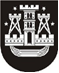 KLAIPĖDOS MIESTO SAVIVALDYBĖS TARYBASPRENDIMASDĖL SAVIVALDYBĖS BŪSTŲ PARDAVIMO (N)2016 m. birželio 23 d. Nr. T2-177KlaipėdaVadovaudamasi Lietuvos Respublikos vietos savivaldos įstatymo 16 straipsnio 2 dalies 26 punktu ir Lietuvos Respublikos paramos būstui įsigyti ar išsinuomoti įstatymo 24 straipsnio 2 dalies 1 ir 5 punktais ir 26 straipsniu, Klaipėdos miesto savivaldybės taryba nusprendžia:1. Parduoti savivaldybei nuosavybės teise priklausančius būstus:1.1. E. S., (duomenys neskelbtini), Klaipėdoje, būsto plotas – 50,74 kv. metro, unikalus Nr. (duomenys neskelbtini), namo statybos metai – 1970. Kaina – 33 179,00 Eur (trisdešimt trys tūkstančiai šimtas septyniasdešimt devyni eurai 00 ct), iš jų 79,00 Eur (septyniasdešimt devyni eurai 00 ct) – už būsto vertės nustatymą;1.2. L. Z., (duomenys neskelbtini), Klaipėda, 24,94 kv. metro ploto kambarys su bendro naudojimo patalpomis, unikalus Nr. (duomenys neskelbtini), namo statybos metai – 1900, rekonstravimo metai – 1975. Kaina – 17 973,00 Eur (septyniolika tūkstančių devyni šimtai septyniasdešimt trys eurai 00 ct), iš jų 73,00 Eur (septyniasdešimt trys eurai 00 ct) – už būsto vertės nustatymą;1.3. R. R., (duomenys neskelbtini), Klaipėdoje, 2471/6689 dalis būsto, plotas – 24,71 kv. metro, bendras būsto plotas – 66,89 kv. metro, unikalus Nr. (duomenys neskelbtini), namo statybos metai – 1959. Kaina – 7 073,00 Eur (septyni tūkstančiai septyniasdešimt trys eurai 00 ct), iš jų 73,00 Eur (septyniasdešimt trys eurai 00 ct) – už būsto vertės nustatymą;1.4. R. F., (duomenys neskelbtini), Klaipėdoje, 30/100 dalių būsto, plotas – 24,75 kv. metro, bendras būsto plotas – 82,50 kv. metro, unikalus Nr. (duomenys neskelbtini), namo statybos metai – 1938. Kaina – 9 723,00 Eur (devyni tūkstančiai septyni šimtai dvidešimt trys eurai 00 ct) iš jų 73,00 Eur (septyniasdešimt trys eurai 00 ct) – už būsto vertės nustatymą.2. Leisti E. S. perkamą būstą (duomenys neskelbtini), Klaipėdoje, įkeisti kredito įstaigai AB SEB bankui (juridinio asmens kodas 112021238). Hipoteka įsigalios, kai su Klaipėdos miesto savivaldybės administracija bus visiškai atsiskaityta už perkamą būstą, sumokėta būsto kaina, netesybos ir įvykdytos kitos prievolės.Šis sprendimas gali būti skundžiamas Lietuvos Respublikos administracinių bylų teisenos įstatymo nustatyta tvarka Klaipėdos apygardos administraciniam teismui.Savivaldybės meras Vytautas Grubliauskas